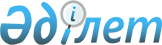 О признании утратившим силу приказа и. о. министра культуры и информации 
Республики Казахстан от 1 февраля 2007 года № 17 "Об утверждении правил выдачи сертификата, подтверждающего статус творческого работника"Приказ Министра культуры и информации Республики Казахстан от 18 сентября 2012 года № 149

      В соответствии с пунктом 2 статьи 21-1 и статьей 43-1 Закона Республики Казахстан от 24 марта 1998 года «О нормативных правовых актах» ПРИКАЗЫВАЮ:



      1. Признать утратившим силу приказ и. о. министра культуры и информации Республики Казахстан от 1 февраля 2007 года № 17 «Об утверждении правил выдачи сертификата, подтверждающего статус творческого работника» (зарегистрирован в Реестре государственной регистрации нормативных правовых актов за № 4546).



      2. Комитету по культуре Министерства культуры и информации Республики Казахстан в недельный срок направить копию приказа в Министерство юстиции Республики Казахстан и обеспечить его официальное опубликование.

      3. Настоящий приказ вводится в действие со дня подписания.      Министр                                    Д. Мынбай
					© 2012. РГП на ПХВ «Институт законодательства и правовой информации Республики Казахстан» Министерства юстиции Республики Казахстан
				